Méthode d’Analyse des risques SST (ISO 45001)1-Constitution d’un groupe de travailLa phase suivante consiste à constituer un groupe de travail pluridisciplinaire afin d’élaborer le DUERP de façon à ce que l’ensemble des situations à risques soient recensées. Pour cela, il est important de faire participer et d’impliquer les salariés correctement formés aux différentes machines et postes de travail pour mieux prendre en compte ces situations. En effet, ce sont les premiers concernés car ce sont eux qui sont directement exposés aux risques dans l’entreprise. Ils connaissent parfaitement la réalité du terrain, les risques liés à leur poste de travail et les décalages qui pourraient exister entre ce qui est demandé et ce qui est réellement fait.2-Détermination des unités de travail, Localisations et postes de travail Afin de clôturer l’étape de préparation, le but est maintenant de définir les unités de travail, les localisations ainsi que les fonctions pour pouvoir réaliser l’évaluation des risques la plus pertinente possible. Les unités de travail La définition des unités de travail est propre à chaque entreprise. Elle consiste à faire un découpage virtuel de l’entreprise en plusieurs sous-ensembles regroupant chacun plusieurs salariés exposés à des situations à risques similaires ou qui sont emmenés à rencontrer des conditions d’expositions à des risques analoguesLes fonctions La fonction permet de donner une vision d’ensemble de l’organisation de l’entreprise et facilite la définition de l’organigramme3- Évaluation des risques La seconde étape consiste à évaluer les risques présents dans chaque unité de travail. Dans un premier temps, l’objectif est d’identifier les sources et facteurs de dangers ainsi que les risques professionnels associés. Dans un second temps, le but est de déterminer les mesures de prévention et de protection déjà existantes afin de hiérarchiser et prioriser les risquesLa liste des différents types de dangers pouvant être retrouvés sont les suivants :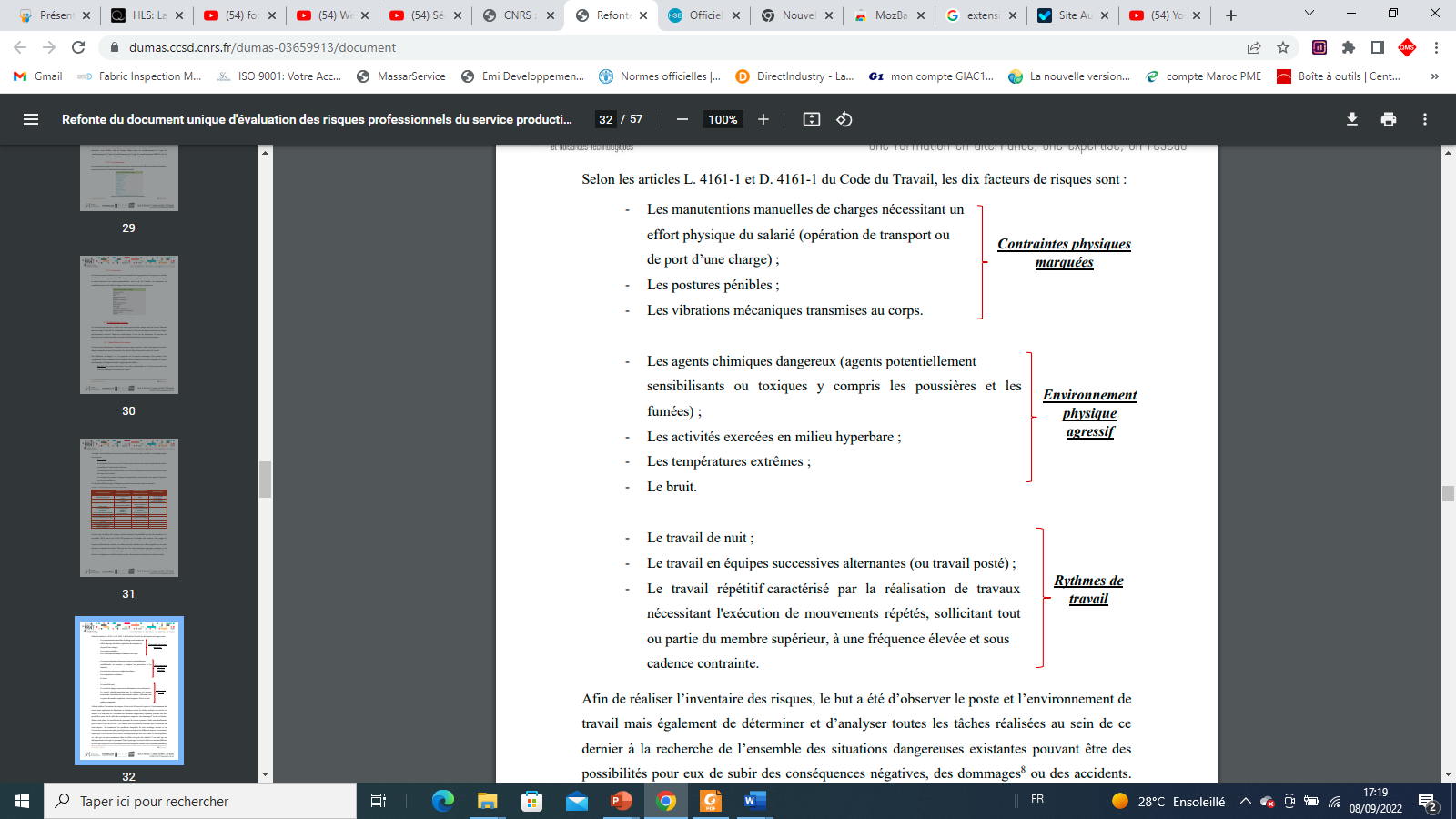 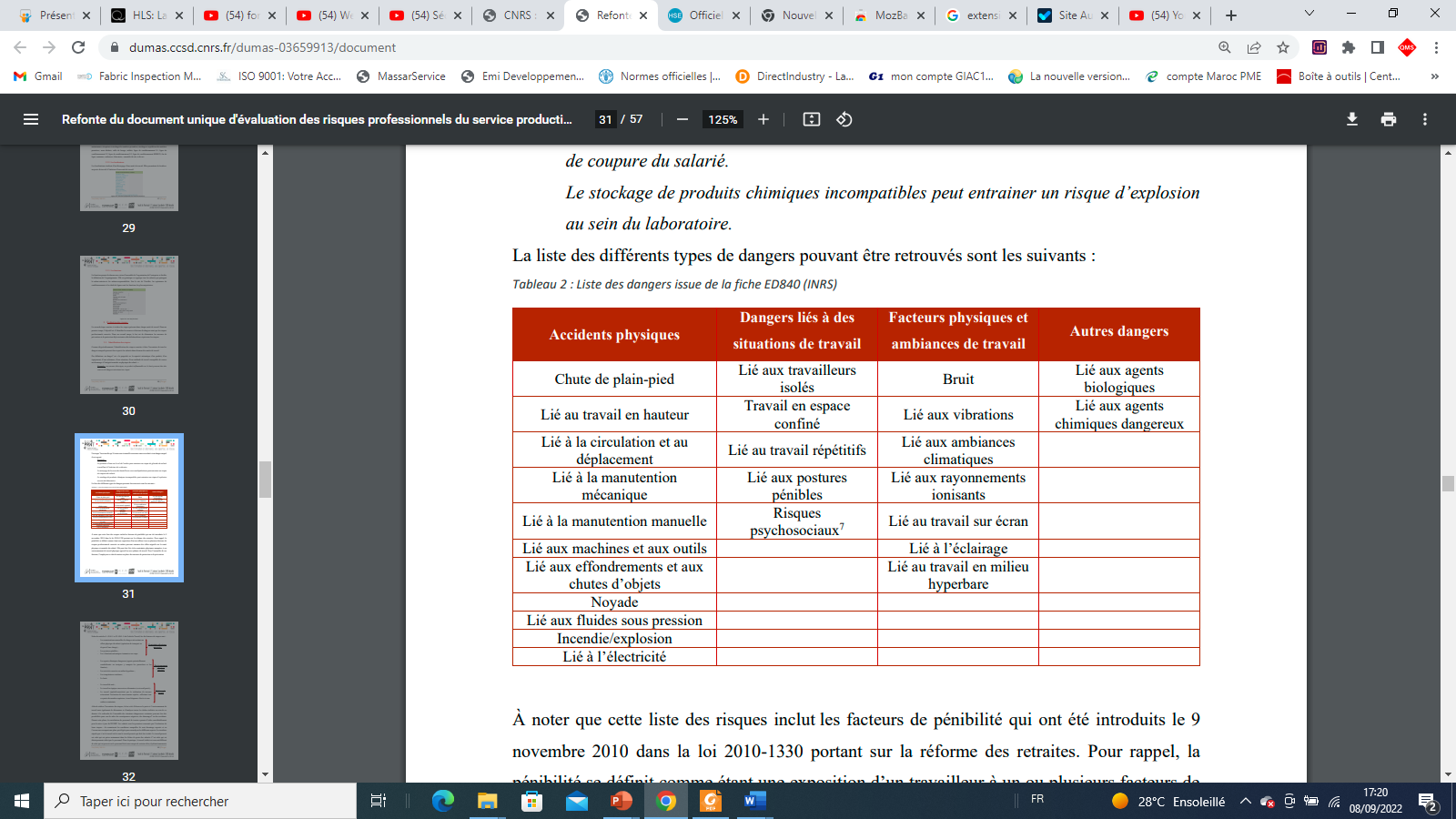 4-Cotation et hiérarchisation des risquesLa cotation des risques est un point à ne pas négliger car c’est cette étape qui permet d’aboutir à une priorisation des risques et donc à la priorisation des actions à mener. Cette cotation est constitué de deux étapes :    a- La cotation du risque brut     b- La cotation du risque résiduel    4-1- La cotation du risque brut La cotation du risque brut consiste à évaluer le risque sans tenir compte des moyens de maitrise existants. Elle revient à évaluer l'exposition du ou des salariés au danger identifié selon 2 critères :                      1. La gravité (G)                       2. La fréquence d’exposition (F) Le risque brut est le résultat du produit de ces                          deux données :                             Risque brut = Gravité (G) × Fréquence (F)4-2- La cotation du risque résiduel               Criticité du risque résiduel = (P x G)- PondérationP=pondération (c’est en fonction des mesures de maîtrise en place)4- mesures techniques fiables (détecteurs fumée- détecteur de gaz-système sprinklage…)-Les aménagements et Équipements de Protection Collective (EPC)3- mesures reposant sur les habilitations-permis spécifiques-contrôles-audits-EPI2-mesures reposant sur le comportement humain (Les instructions, procédures et modes opératoires)1-mesures reposant sur la formation, la sensibilisation, l‘affichage un suivi régulier (vérifications régulières du matériel….)4-3- Hiérarchisation des risquesLa hiérarchisation des risques résulte de la cotation de ces derniers. Elle permet de déterminer les risques graves qu’il faut maitriser en priorité. L’attribution d’une priorité aura pour objectif futur d’établir une liste de mesures à prendre. Pour chaque risque coté, trois situations sont possibles :Cotation de la gravité des risquesLe but de cette étape est de coter la gravité du dommage redouté sans prendre en compte les mesures de prévention déjà existantesCotation de la gravité des risquesLe but de cette étape est de coter la gravité du dommage redouté sans prendre en compte les mesures de prévention déjà existantesGravité des dommages (G)1- Lésions mineurs- (effet négligeable sur la santé) -sans arrêt de travail2- Blessure légère (réversible-incapacité temporaire sans séquelle)3- Blessure grave et irréversibles avec arrêt travail (arrêt long ; handicap)4- Très grave (mortel ou incapacité permanente)Cotation de la fréquenceAprès avoir coter la gravité, l’objectif est d’évaluer la fréquence. Il s’agit là d’estimer la fréquence à laquelle le personnel est exposé au danger.Au plus la fréquence d’exposition est importante au plus le coefficient d’apparition du danger est grand.Cotation de la fréquenceAprès avoir coter la gravité, l’objectif est d’évaluer la fréquence. Il s’agit là d’estimer la fréquence à laquelle le personnel est exposé au danger.Au plus la fréquence d’exposition est importante au plus le coefficient d’apparition du danger est grand.Fréquence (F)1-Très rare (événement jamais observé)2- Rare (exposition au moins tous les mois)3- Fréquent (exposition plusieurs fois /semaine)4- Très fréquent (permanent) (exposition plusieurs fois/jour)Interprétation du risque résiduelInterprétation du risque résiduelInterprétation du risque résiduelValeur de la criticitéNiveau de risqueInterprétation1-6Risque faible (non – significatif)Tolérable, aucune action complémentaire ne s’impose7-10Risque moyenImplique une action (sensibilisation, formalisation, suivi dans le temps de l’évolution du risque…)11-16Risque fortImplique une action rapide et durable pour ramener le risque à un niveau acceptable